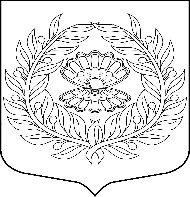                                                                           Совет депутатов                                                                                     муниципального образования     «Нежновское сельское поселение»   муниципального образования«Кингисеппский муниципальный район»   Ленинградской области  Четвёртого созываРЕШЕНИЕ13.12.2020                                                                                                  №85ОБ УСТАНОВЛЕНИИ НА ТЕРРИТОРИИ МО  «НЕЖНОВСКОЕ СЕЛЬСКОЕ ПОСЕЛЕНИЕ» НАЛОГА НА ИМУЩЕСТВО ФИЗИЧЕСКИХ ЛИЦВ соответствии с Федеральным законом от 06.10.2003 N 131-ФЗ "Об общих принципах организации местного самоуправления в Российской Федерации", главой 32 части второй Налогового кодекса Российской Федерации, Законом Ленинградской области от 29.10.2015 N 102-оз "О единой дате начала применения на территории Ленинградской области порядка определения налоговой базы по налогу на имущество физических лиц исходя из кадастровой стоимости объектов налогообложения", руководствуясь Уставом МО «Нежновское сельское поселение» Совет депутатов «Нежновское сельское поселение»1. Установить на территории МО «Нежновское сельское поселение»  налог на имущество физических лиц (далее - налог).2. Установить на территории «Нежновское сельское поселение» следующие ставки налога на имущество физических лиц, исходя из кадастровой стоимости объекта налогообложения:3. Признать утратившим силу с 01.01.2020 решение Совета депутатов МО «Нежновское сельское поселение»  №24 от 15.11.2019.4. Настоящее решение подлежит официальному опубликованию.5. Настоящее решение вступает в силу с 1 января 2021 года, но не ранее чем по истечении одного месяца со дня его официального опубликования в средствах массовой информации и не ранее 1-го числа очередного налогового периода по данному налогу.Глава МО «Нежновское сельское поселение»                           А.В. БогдановОбъект налогообложенияСтавка налога на имущество физических лиц, процентыЖилых домов, частей жилых домов, квартир, частей квартир, комнат0,3Объекты незавершенного строительства в случае, если проектируемым назначением таких объектов является жилой дом0,3Единые недвижимые комплексы, в состав которых входит хотя бы один жилой дом0,3Гаражи и машино-места, в том числе расположенных в объектах налогообложения, указанных в подпункте 2  пункта 1 статьи 406 Налогового кодекса РФ0,3Хозяйственные строения или сооружения, площадь каждого из которых не превышает 50 квадратных метров и которые расположены на земельных участках, предоставленных для ведения личного подсобного, дачного хозяйства, огородничества, садоводства или индивидуального жилищного строительства0,3Объекты налогообложения, включенные в перечень, определяемый в соответствии с пунктом 7 статьи 378.2 Налогового кодекса РФ, в отношении объектов налогообложения, предусмотренных абзацем вторым пункта 10 статьи 378.2 Налогового кодекса РФ, а также в отношении объектов налогообложения, кадастровая стоимость каждого из которых превышает 300 миллионов рублей2Прочие объекты налогообложенияСогласно ст.№406 Налогового Кодекса РФ